Područje rada: Zdravstvo i socijalna skrbZanimanje: Medicinska sestra / tehničar opće njegeGodina trajanja: 5 godinaŠto rade medicinski tehničari / sestre?Medicinski tehničari/ sestre pomažu pri liječenju i njegovanju bolesnih i drugih osoba kojima je potrebna zdravstvena pomoć i njega te rade na unapređivanju i jačanju zdravlja i spriječavanju bolesti. Osnovni poslovi uključuju organizaciju i provedbu rada s pacijentima i štićenicima, provođenje određenih dijagnostičkih i terapijskih postupaka, njegu pacijenata i štićenika, davanje uputa, vođenje dokumentacije i slično. Poslovi i zadaće medicinskih tehničara / sestara ovise o radnom mjestu i području, odnosno o vrsti odjela na kojem radi (interna medicina, kirurgija, pedijatrija, psihijatrija i ostalo). Osim navedenog, medicinski tehničari / sestre sudjeluju u spriječavanju širenja infekcija te provođenju postupaka za spriječavanje bolničkih infekcija. Naposljetku, vode brigu o poslovnim, kadrovskim i materijalnim uvjetima, organiziraju nabavku i uporabu pomoćnih sredstava i materijala, nadziru trošenje lijekova, osposobljavaju pomoćno medicinsko osoblje, nadziru njihov rad i drugo.Što se uči i radi u ovome programu?Program za zanimanje medicinske sestre / tehničara traje pet godina, a obuhvaća općeobrazovne nastavne predmete koji se podučavaju u prve dvije godine te opsežan niz strukovnih predmeta koji se podučavaju sljedeće tri godine. Uz obvezne predmete, učenici će polagati i izborne predmete te odrađivati praksu odnosno zdravstvene vježbe.Cilj ovoga programa je osposobiti učenike za: izvođenje medicinsko - tehničkih zahvata, suradnja s liječnikom kod dijagnostičkih i terapeutskih zahvata, razumjevanje  osnovnih  bioloških,  patofizioloških  i  psihičkih  procesa  u  organizmu  i osobitosti kod bolesti svih sustava, rad na zaštiti i unapređivanju zdravlja, provođenje zdravstvenog odgoja u svakom segmentu rada, realizaciju hitnih medicinskih postupaka, vođenje dokumentacije, razvijati  kod  učenika  profesionalnu  svijest  i  odgovornost,  te  preduzimati mjere  za unapređenje i očuvanje zdravlja, čuvanje profesionalne tajne, razvijanje vještina komuniciranja s bolesnikom (štićenikom) , kao i komuniciranja u sklopu stručnog tima.Srednja škola Pakrac sadrži tri vrhunski opremljena praktikuma za medicinsku struku, modernu knjižnicu te prostrane i prikladne prostorije za društveni život učenika. Ovim uvjetima omogućuje se kvalitetan odgojno – obrazovni rad sa učenicima, kako u redovnoj nastavi tako i u vannastavnim aktivnostima.Obimnost ovoga programa te stručnost i predanost svih provoditelja omogućuju učenicima dobru pripremu za pisanje i obranu završnog rada, ali i polaganje državne mature ukoliko učenik želi nastaviti svoje obrazovanje. Koji su uvjeti za obavljanje posla?Medicinski tehničari trebaju biti dobrog općeg psihofizičkog stanja i izdržljivosti, otporni na stres, empatični i razvijenih komunikacijskih vještina. U radu moraju biti temeljiti, pouzdani, brzi i sabrani pri donošenju odluka, kreativni u rješavanju problema i emotivno stabilni. Moraju imati human odnos prema bolesnicima i interes za rad s ljudima kojima je potrebna medicinska pomoć.Nastavni programU nastavku teksta slijedi popis nastavnih predmeta koje će učenik slušati i polagati kroz školovanje.T – teorija	V – vježbe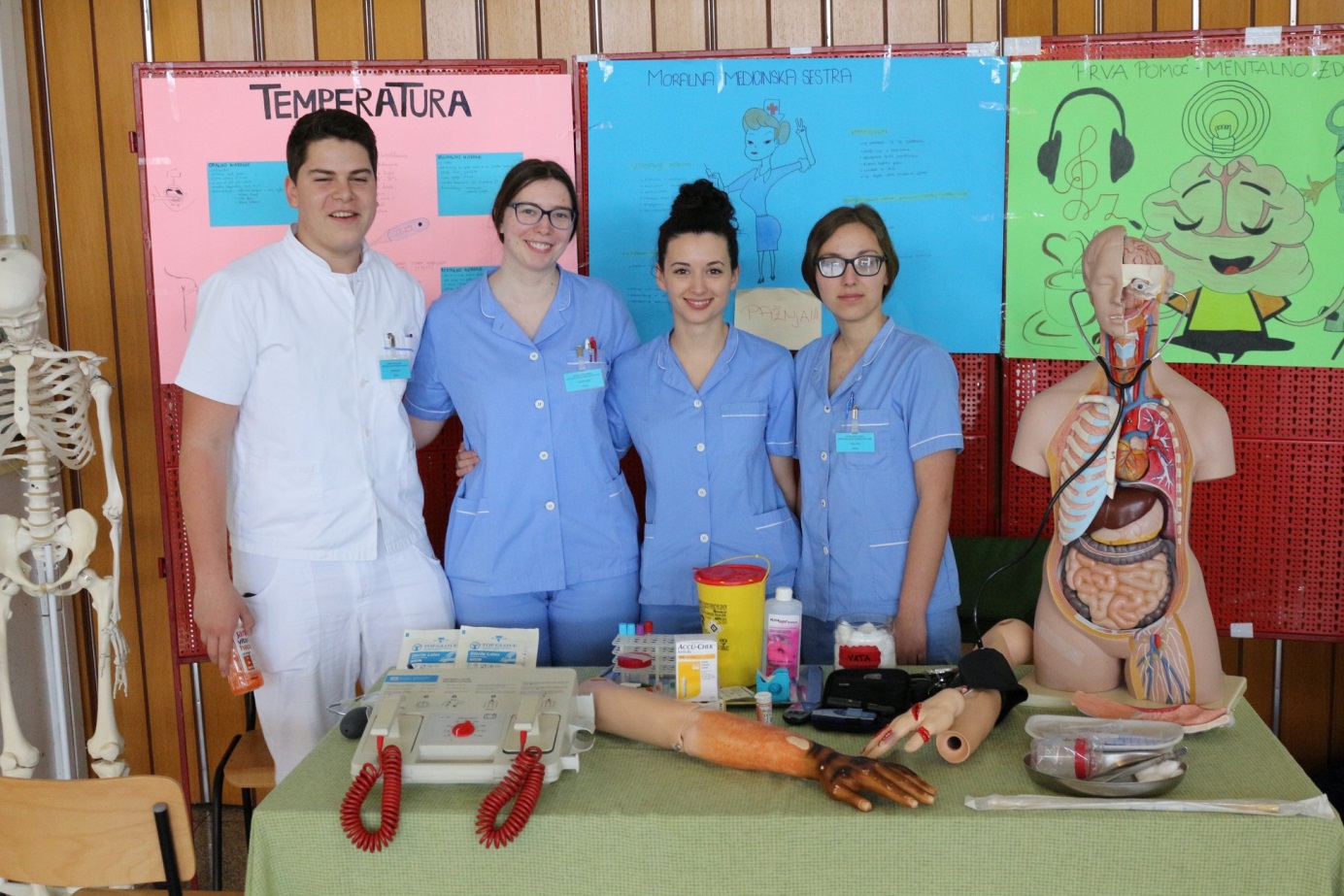 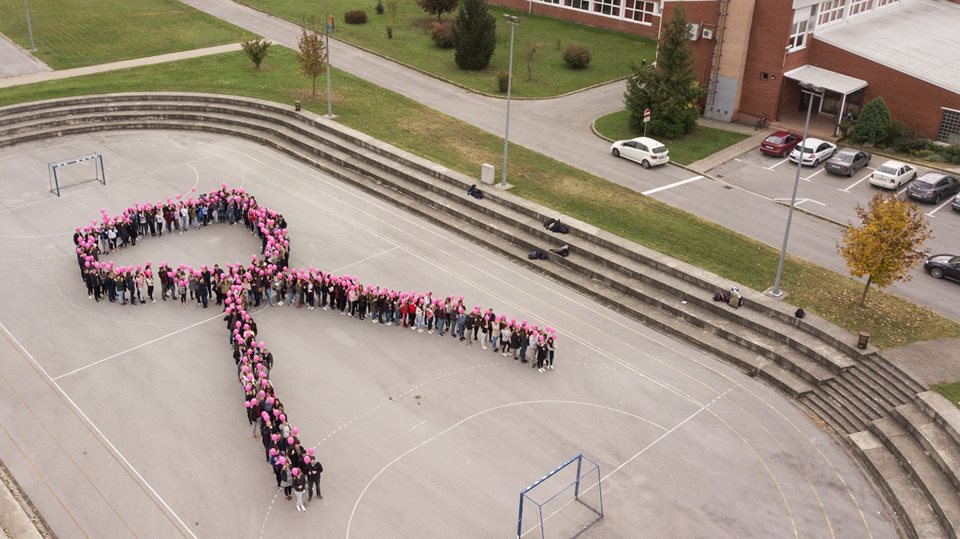 OPĆEOBRAZOVNI DIOOPĆEOBRAZOVNI DIOOPĆEOBRAZOVNI DIOOPĆEOBRAZOVNI DIOOPĆEOBRAZOVNI DIOOPĆEOBRAZOVNI DIOR. br.NASTAVNI PREDMETRAZREDRAZREDRAZREDRAZREDR. br.NASTAVNI PREDMETIIIIIIR. br.NASTAVNI PREDMETSATI TJEDNOSATI TJEDNOSATI TJEDNOSATI TJEDNOR. br.NASTAVNI PREDMETTVTV1.Hrvatski jezik5-5-2.Strani jezik3-3-3.Latinski jezik2-2-4.Matematika3-3-5.Kemija2-2-6.Biologija3-2-7.Fizika2-2-8.Povijest2-2-9.Geografija2-2-10.Tjelesna i zdravstvena kultura-2-211.Informatika1--212.Etika / vjeronauk2-2-13.Izborni predmet2-2-STRUKOVNI DIOSTRUKOVNI DIOSTRUKOVNI DIOSTRUKOVNI DIOSTRUKOVNI DIOSTRUKOVNI DIOSTRUKOVNI DIOSTRUKOVNI DIOR. br.NASTAVNI PREDMETRAZREDRAZREDRAZREDRAZREDRAZREDRAZREDR. br.NASTAVNI PREDMETIIIIIIIVIVVVR. br.NASTAVNI PREDMETSATI TJEDNOSATI TJEDNOSATI TJEDNOSATI TJEDNOSATI TJEDNOSATI TJEDNOR. br.NASTAVNI PREDMETTVTVTV1.Sociologija--1---2.Psihologija2-----3.Načela poučavanja2-----4.Etika u sestrinstvu21----5.Anatomija i fiziologija4-----6.Patologija--2---7.Bakteriologija, virologija i parazitologija21----8.Biokemija2-----9.Biofizika--1---10.Radiologija--1---11.Farmakologija--2---12.Dijetetika----2113.Socijalno i zdravstveno zakonodavstvo i pravni aspekti--2---14.Metodika zdravstvenog odgoja----1215.Načela administracije--1---16.Higijena – preventivna medicina--31--17.Opća načela zdravlja i njege21----18.Zdravstvena njega – opća26----19.Zdravstvena njega - specijalna--24-220.Zdravstvena njega kirurških bolesnika - opća--24--21.Zdravstvena njega kirurških bolesnika - specijalna----1722.Zdravstvena njega majke----1423.Zdravstvena njega zdravog djeteta i adolescenta14----24.Zdravstvena njega bolesnog djeteta i adolescenta--13--25.Zdravstvena njega – zaštita mentalnog zdravlja--11--26.Zdravstvena njega psihijatrijskih bolesnika----1327.Zdravstvena njega starijih osoba----1328.Zdravstvena njega u kući----13IZBORNI PREDMETIZBORNI PREDMETIZBORNI PREDMETIZBORNI PREDMETIZBORNI PREDMETIZBORNI PREDMETIZBORNI PREDMETIZBORNI PREDMET29.Profesionalna komunikacija u sestrinstvu12----30.Hrvatski znakovni govor12----31.Osnove fizikalne i radne terapije12----32.Medicinska sestra u primarnoj zdravstvenoj zaštiti--12--33.Hitni medicinski postupci--12--34.Kronične rane--12--35.Instrumentiranje-----236.Vještine medicinske sestre / tehničara u gipsaonici-----237.Intenzivna zdravstvena njega-----238.Sestrinska skrb u jedinici za dijalizu-----2ZDRAVSTVENE VJEŽBE (ukupno godišnje)ZDRAVSTVENE VJEŽBE (ukupno godišnje)-----240